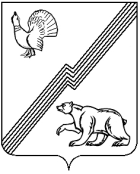 АДМИНИСТРАЦИЯ ГОРОДА ЮГОРСКАХанты-Мансийского автономного округа - ЮгрыПОСТАНОВЛЕНИЕот 24 июня 2021 года 							                № 1138-п О внесении изменений в постановление администрациигорода Югорска от 26.02.2021№ 208-п «О предоставлениисубсидий из бюджета города Югорскана поддержку сельскохозяйственногопроизводства и деятельности по заготовке и переработке дикоросов»В соответствие с постановлением Правительства Российской Федерации от 18.09.2020 № 1492 «Об общих требованиях к нормативным правовым актам, муниципальным правовым актам, регулирующим предоставление субсидий, в том числе грантов в форме субсидий, юридическим лицам, индивидуальным предпринимателям, а также физическим лицам - производителям товаров, работ, услуг, и о признании утратившими силу некоторых актов Правительства Российской Федерации и отдельных положений некоторых актов Правительства Российской Федерации»:1. Внести в постановление администрации города Югорска                               от 26.02.2021 № 208-п «О предоставлении  субсидий из бюджета города Югорска на поддержку сельскохозяйственного производства и деятельности по заготовке и переработке дикоросов» следующие изменения:1.1. В приложении 1:1.1.1. Абзац второй пункта 1.3 дополнить словами «и сельскохозяйственные потребительские кооперативы».1.1.2. Пункт 2.1 дополнить абзацами двенадцатым, тринадцатым следующего содержания: «- на оплату консалтинговых услуг; - на оплату запасных частей к сельскохозяйственной и автомобильной технике, ремонтных работ.».1.1.3. Пункт 2.6 дополнить абзацем девятым следующего содержания: «- копия приказа об изготовлении и использовании факсимиле                        (при наличии).».1.1.4. Абзац четвертый пункта 2.7 дополнить предложением следующего содержания:«При выявлении наличия задолженности Заявитель вправе погасить ее и предоставить в Уполномоченный орган документы об отсутствии задолженности, в срок не позднее 5 рабочих дней с даты уведомления Уполномоченным органом Заявителя о наличии задолженности.».1.1.5. Абзац четвертый пункта 2.8. признать утратившим силу.1.1.6. В пункте 2.12.1 пункта 2.12:1.1.6.1. В абзаце третьем слова «, в департаменте финансов администрации города Югорска» исключить.1.1.6.2. Абзац пятый признать утратившим силу. 1.1.6.3. Абзац шестой дополнить словами «(при условии субсидирования органической продукции)».1.1.6.4. После абзаца седьмого дополнить абзацем следующего содержания:«- выписку из Единого федерального реестра сведений о банкротстве.». 1.1.7. Абзац второй пункта 2.19 дополнить предложением следующего содержания:«По остальным видам производственной деятельности показатели результативности использования субсидии устанавливаются без предъявления вышеперечисленных требований.».1.1.8. Подпункт 3.1.2 пункта 3.1 дополнить абзацем вторым следующего содержания: «Отчет о расходах формируется накопительным способом с учетом остатка невозмещенных затрат предшествующего периода.».1.1.9. Пункты 4.5, 4.6 изложить в следующей редакции:«4.5. В случае установления факта(-ов), указанного(-ых) в пункте 4.4 настоящего Порядка, Субсидия подлежит возврату в полном объеме на основании направленного Главным распорядителем бюджетных средств Получателю субсидии требования о возврате субсидии. 4.6. Требование о возврате субсидии в бюджет города Югорска оформляется и направляется Получателю субсидии не позднее 5 рабочих дней со дня выявления факта(-ов) нарушения условий, целей и порядка предоставления Субсидии, предусмотренных Соглашением и настоящим Порядком.».1.2. В приложении 2:1.2.1. Абзац второй пункта 1.3 дополнить словами «и сельскохозяйственные потребительские кооперативы.».1.2.2. В пункте 1.5 абзац десятый дополнить словами «собственного производства.».1.2.3. В абзаце третьем пункта 1.6 слово «очередной» заменить на слово «предыдущий».1.2.4. Пункт 2.1 дополнить абзацами пятнадцатым, шестнадцатым следующего содержания: «- на оплату консалтинговых услуг; - на оплату запасных частей к сельскохозяйственной и автомобильной технике, ремонтных работ.».1.2.5. В пункте 2.6:1.2.5.1. Подпункт 2.6.1 дополнить абзацем одиннадцатым следующего содержания:«- копия приказа об изготовлении и использовании факсимиле (при наличии).».1.2.5.2. Подпункт 2.6.2 дополнить абзацами седьмым, восьмым следующего содержания: «- сведения, подтверждающие проведение ежегодных обязательных ветеринарных профилактических обработок (мероприятий) имеющегося поголовья сельскохозяйственных животных в отчетном финансовом году и текущем финансовом году (для видов деятельности содержание маточного поголовья крупного рогатого скота специализированных мясных пород; содержание маточного поголовья сельскохозяйственных животных);«- копия приказа об изготовлении и использовании факсимиле (при наличии).».1.2.5.3. Подпункт 2.6.3 дополнить абзацем шестым следующего содержания:«- копия приказа об изготовлении и использовании факсимиле (при наличии).».1.2.5.4. В подпункте 2.6.4:1.2.5.4.1. В абзаце шестом слово «установленной» заменить на слово «утвержденной».1.2.5.4.2. После абзаца седьмого дополнить абзацами следующего содержания:«- сведения, подтверждающие проведение ежегодных обязательных ветеринарных профилактических обработок (мероприятий) имеющегося поголовья сельскохозяйственных животных в отчетном финансовом году и текущем финансовом году (для видов деятельности содержание маточного поголовья крупного рогатого скота специализированных мясных пород; содержание маточного поголовья сельскохозяйственных животных);- копия приказа об изготовлении и использовании факсимиле                            (при наличии).».1.2.6. В пункте 2.7:1.2.6.1. Абзац четвертый дополнить предложением следующего содержания:«При выявлении наличия задолженности Заявитель вправе погасить ее и предоставить в Уполномоченный орган документы об отсутствии задолженности, в срок не позднее 5 рабочих дней с даты уведомления Уполномоченным органом Заявителя о наличии задолженности;».1.2.6.2. Абзац пятый изложить в следующей редакции: «- сведения, подтверждающие проведение ежегодных обязательных ветеринарных профилактических обработок (мероприятий) имеющегося поголовья сельскохозяйственных животных в отчетном финансовом году и текущем финансовом году (для видов деятельности содержание маточного поголовья крупного рогатого скота специализированных мясных пород; содержание маточного поголовья сельскохозяйственных животных                            (за исключением личных подсобных хозяйств)).».1.2.7. Абзац четвертый пункта 2.8 признать утратившим силу.1.2.8. В подпункте 2.12.1 пункта 2.12:1.2.8.1 В абзаце третьем слова «, в департаменте финансов администрации города Югорска» исключить.1.2.8.2. Абзац пятый признать утратившим силу.1.2.8.3. Абзац шестой изложить в следующей редакции:«- сведения, подтверждающие проведение ежегодных обязательных ветеринарных профилактических обработок (мероприятий) имеющегося поголовья сельскохозяйственных животных  (для видов деятельности содержание маточного поголовья крупного рогатого скота специализированных мясных пород; содержание маточного поголовья сельскохозяйственных животных (за исключением личных подсобных хозяйств) (в Бюджетном учреждении Ханты – Мансийского автономного округа - Югры «Ветеринарный центр в городе Советский»));».1.2.8.4. Абзац восьмой дополнить словами «(при условии субсидирования органической продукции)».1.2.8.5. После абзаца девятого дополнить абзацем десятым следующего содержания:«- выписку из Единого федерального реестра сведений о банкротстве.». 1.2.9. В пункте 2.15:1.2.9.1. Абзац десятый признать утратившим силу.1.2.9.2. Дополнить абзацем четырнадцатым следующего содержания:«- при наполняемости имеющихся животноводческих помещений получателя субсидии (зданий, сооружений) сельскохозяйственными животными соответствующего вида менее 90 процентов расчетной вместимости (за исключением объектов перерабатывающих производств).».1.2.10. Абзац пятый пункта 2.19 дополнить предложением следующего содержания:«По остальным видам производственной деятельности показатели результативности использования субсидии устанавливаются без предъявления вышеперечисленных требований.».1.2.11. Подпункт 3.1.2 пункта 3.1 дополнить абзацем вторым следующего содержания: «Отчет о расходах формируется накопительным способом с учетом остатка невозмещенных затрат предшествующего периода.».1.2.12. Пункты 4.5, 4.6 изложить в следующей редакции:«4.5. В случае установления факта(-ов), указанного(-ых) в пункте 4.4 настоящего Порядка, Субсидия подлежит возврату в полном объеме на основании направленного Главным распорядителем бюджетных средств Получателю субсидии требования о возврате субсидии. 4.6. Требование о возврате субсидии в бюджет города Югорска оформляется и направляется Получателю субсидии не позднее 5 дней со дня выявления факта(-ов) нарушения условий, целей и порядка предоставления Субсидии, предусмотренных Соглашением и настоящим Порядком.».1.2.13. В приложении:1.2.13.1. Примечание  формы 3 изложить в следующей редакции: «* Примечание. Таблицы коэффициенты перевода (приказ Департамента промышленности Ханты-Мансийского автономного округа - Югры от 28.02.2018 № 38-п -46)1. Молоко и кисломолочные напитки2.Творог и сырково-творожные изделия3.Сливки и сметана4. Масло животное».1.2.13.2. Заголовок формы 4 после слов «мяса кроликов» дополнить словами «, продукции птицеводства».1.3. В приложении 3:1.3.1. В пункте 2.4:1.3.1.1. Подпункт 2.4.1 дополнить абзацем двадцать восьмым следующего содержания:«- копия приказа об изготовлении и использовании факсимиле (при наличии).».1.3.1.2. Подпункт 2.4.2 дополнить абзацем одиннадцатым следующего содержания:«- копия приказа об изготовлении и использовании факсимиле (при наличии).».1.3.2. Абзац четвертый пункта 2.5 дополнить предложением следующего содержания:«При выявлении наличия задолженности Заявитель вправе погасить ее и предоставить в Уполномоченный орган документы об отсутствии задолженности, в срок не позднее 5 рабочих дней с даты уведомления Уполномоченным органом Заявителя о наличии задолженности;».1.3.3. Абзац четвертый пункта 2.6. признать утратившим силу.1.3.4. В пункте 2.10.1 пункта 2.10:1.3.4.1. В абзаце третьем слова «, в департаменте финансов администрации города Югорска» исключить.1.3.4.2. Абзац пятый признать утратившим силу. 1.3.4.3. Абзац седьмой изложить в следующей редакции:«- выписку из Единого федерального реестра сведений о банкротстве.». 1.3.5. Пункты 4.5, 4.6 изложить в следующей редакции:«4.5. В случае установления факта(-ов), указанного(-ых) в пункте 4.4 настоящего Порядка, Субсидия подлежит возврату в полном объеме на основании направленного Главным распорядителем бюджетных средств Получателю субсидии требования о возврате субсидии.4.6. Требование о возврате субсидии в бюджет города Югорска оформляется и направляется Получателю субсидии не позднее 5 дней со дня выявления факта (-ов) нарушения условий, целей и порядка предоставления Субсидии, предусмотренных Соглашением и настоящим Порядком.».1.4. В приложении 4:1.4.1. Пункт 2.1 дополнить абзацами тринадцатым, четырнадцатым следующего содержания: «- на оплату консалтинговых услуг; - на оплату запасных частей к сельскохозяйственной и автомобильной технике, ремонтных работ.».1.4.2. В пункте 2.6:1.4.2.1. Подпункт 2.6.1 дополнить абзацем одиннадцатым следующего содержания:«- копия приказа об изготовлении и использовании факсимиле (при наличии).».1.4.2.2. Подпункт 2.6.2 дополнить абзацем десятым следующего содержания:«- копия приказа об изготовлении и использовании факсимиле (при наличии).».1.4.3. Абзац четвертый пункта 2.7 дополнить предложением следующего содержания:«При выявлении наличия задолженности Заявитель вправе погасить ее и предоставить в Уполномоченный орган документы об отсутствии задолженности, в срок не позднее 5 рабочих дней с даты уведомления Уполномоченным органом Заявителя о наличии задолженности.».1.4.4. В пункте 2.12.1 пункта 2.12:1.4.4.1. В абзаце третьем слова «, в департаменте финансов администрации города Югорска» исключить.1.4.4.2. Абзацы пятый,  шестой признать утратившими силу. 1.4.4.3. Абзац седьмой изложить в следующей редакции:«- выписку из Единого федерального реестра сведений о банкротстве.». 1.4.5. Подпункт 3.1.2 пункта 3.1 дополнить абзацем вторым следующего содержания: «Отчет о расходах формируется накопительным способом с учетом остатка невозмещенных затрат предшествующего периода.».1.4.6. Пункты 4.5, 4.6 изложить в следующей редакции:«4.5. В случае установления факта(-ов), указанного(-ых) в пункте 4.4 настоящего Порядка, Субсидия подлежит возврату в полном объеме на основании направленного Главным распорядителем бюджетных средств Получателю субсидии требования о возврате субсидии.4.6. Требование о возврате субсидии в бюджет города Югорска оформляется и направляется Получателю субсидии не позднее 5 дней со дня выявления факта(-ов) нарушения условий, целей и порядка предоставления Субсидии, предусмотренных Соглашением и настоящим Порядком.».1.5. В приложении 5:1.5.1. Пункт 2.1 дополнить абзацами двенадцатым, тринадцатым следующего содержания: «- на оплату консалтинговых услуг; - на оплату запасных частей к сельскохозяйственной и автомобильной технике, ремонтных работ.».1.5.2. В пункте 2.6:1.5.2.1. Подпункт 2.6.1 дополнить абзацем тринадцатым следующего содержания:«- копия приказа об изготовлении и использовании факсимиле (при наличии).».1.5.2.2. Подпункт 2.6.2 дополнить абзацем двенадцатым следующего содержания:«- копия приказа об изготовлении и использовании факсимиле (при наличии).».1.5.2.3. Подпункт 2.6.3 дополнить абзацем девятым следующего содержания: «- копия приказа об изготовлении и использовании факсимиле (при наличии).».1.5.2.4. Подпункт 2.6.4 после абзаца пятого дополнить абзацем следующего содержания:«- копия приказа об изготовлении и использовании факсимиле (при наличии).».1.5.3. Абзац четвертый пункта 2.7 дополнить предложением следующего содержания:«При выявлении наличия задолженности Заявитель вправе погасить ее и предоставить в Уполномоченный орган документы об отсутствии задолженности, в срок не позднее 5 рабочих дней с даты уведомления Уполномоченным органом Заявителя о наличии задолженности».1.5.4. Абзац четвертый пункта 2.8. признать утратившим силу.1.5.5. В пункте 2.12.1 пункта 2.12:1.5.5.1. В абзаце третьем слова «, в департаменте финансов администрации города Югорска» исключить.1.5.5.2. Абзац пятый признать утратившим силу. 1.5.5.3. После абзаца седьмого дополнить абзацем восьмым следующего содержания:«- выписку из Единого федерального реестра сведений о банкротстве.». 1.5.6. Подпункт 3.1.2 пункта 3.1 дополнить абзацем вторым следующего содержания: «Отчет о расходах формируется накопительным способом с учетом остатка невозмещенных затрат предшествующего периода.».1.5.7. Пункты 4.5, 4.6 изложить в следующей редакции:«4.5. В случае установления факта(-ов), указанного(-ых) в пункте 4.4 настоящего Порядка, Субсидия подлежит возврату в полном объеме на основании направленного Главным распорядителем бюджетных средств Получателю субсидии требования о возврате субсидии.».4.6. Требование о возврате субсидии в бюджет города Югорска оформляется и направляется Получателю субсидии не позднее 5 дней со дня выявления факта(-ов) нарушения условий, целей и порядка предоставления Субсидии, предусмотренных Соглашением и настоящим Порядком.».2. Опубликовать постановление в официальном печатном издании города Югорска и разместить на официальном сайте органов местного самоуправления города Югорска.3. Настоящее постановление вступает в силу после его официального опубликования и распространяется на правоотношения, возникшие                                 с 27.02.2021.Глава города Югорска                                                           А.В. БородкинНаименование продукта%жирнос тиЖирность молока (%)Жирность молока (%)Жирность молока (%)Жирность молока (%)Жирность молока (%)Жирность молока (%)Жирность молока (%)Жирность молока (%)Наименование продукта%жирнос ти3,33,43,53,63,73,83,94,0Молоко во флягах3,20,9910,9610,9340,9080,8840,8600,8380,817в пакетах3,20,9960,9660,9390,9130,8880,8650,8420,821Молоко в пакетах2,50,7760,7530,7320,7110,6920,6740,6570,640Молоко топленое в пакетах4,01,2471,2100,1761,1431,1121,0831,0551,029Молоко топленое в пакетах6,01,8661,8361,8081,7811,7561,7321,7101,688Ряженка в пакетах4,01,2591,2221,1871,1541,1231,0931,0651,039Ряженка в пакетах3,51,1021,0691,0390,0100,9830,9570,9320,909Бифидок в пакетах2,50,7710,7491,7270,7070,6880,6700,6530,636Бифидок в пакетах1,00,3080,2990,2900,2820,2740,2660,2600,254Бифифрут в пакетах3,20,9840,9600,9270,9010,8770,8540,8320,811Йогурт в пакетах3,51,0761,0501,0140,9860,9590,9340,9100,887Кефир, снежок в пакетах2,50,7790,7560,7350,7140,6950,6770,6590,643Наименование продукта%жирнос тиЖирность молока (%)Жирность молока (%)Жирность молока (%)Жирность молока (%)Жирность молока (%)Жирность молока (%)Жирность молока (%)Жирность молока (%)Наименование продукта%жирнос ти3,33,43,53,63,73,83,94,0Творог жирный во флягах18,06,3426,1555,9795,8135,6565,5075,3665,232в мелкой фасовке18,06,3566,1695,9935,8265,6695,5205,3785,244Творог жирный во флягах9,03,2473,1553,0622,9772,8962,8202,7482,679в мелкой фасовке9,03,2553,1593,0692,9832,9032,8262,7542,685Творог жирный во флягах7,02,5262,5312,3812,3162,2522,1932,1372,084в мелкой фасовке7,02,5322,4572,3872,3202,2592,1982,1422,088Творог жирный во флягах5,01,6611,6121,5561,5661,4811,4421,4051,370в мелкой фасовке5,01,6681,6191,5731,5291,4881,4491,4121,376Творог обезжиренный (в пересчете на обезжиренное молоко) во флягах0,28,07,867,727,557,437,287,287,02в мелкой фасовке0,28,067,927,787,617,497,347,187,08Сырки творожные21,06,2326,1356,0455,9595,8785,8015,7285,659Сырки творожные23,06,8266,7206,6216,5276,4386,3536,2746,198Наименовани е продукта% жирн.Жирность молока (%)Жирность молока (%)Жирность молока (%)Жирность молока (%)Жирность молока (%)Жирность молока (%)Жирность молока (%)Жирность молока (%)Наименовани е продукта% жирн.3,33,43,53,63,73,83,94,0Сливки фасованные70,021,70821,05720,45219,87319,32918,81418,32717,865Сливки фасованные60,018,61718,06017,54117,04616,57816,13715,71915,321Сливки фасованные50,015,53015,06314,62914,21813,82613,45913,11112,777Сливки фасованные40,012,61112,23111,87311,53711,21210,91110,62610,350Сливки фасованные35,010,85410,52810,2269,9369,6649,4079,1638,932Сливки фасованные30,09,3069,0298,7708,5248,2888,0687,8607,660Сливки фасованные20,06,2026,0185,8455,6825,5245,3775,2395,107Сливки фасованные10,03,1013,0082,9922,8402,7612,6882,6192,553Сметана фасованная40,012,62012,24011,88711,55011,23510,93310,65110,371Сметана фасованная30,09,3519,0738,8138,5668,3308,1097,9007,699Сметана фасованная25,07,7917,5617,3447,1406,9476,7646,5906,425Сметана фасованная15,04,6754,5364,4064,2834,1654,0543,9503,849Наименование продукта%жирнос тиЖирность молока (%)Жирность молока (%)Жирность молока (%)Жирность молока (%)Жирность молока (%)Жирность молока (%)Жирность молока (%)Жирность молока (%)Наименование продукта%жирнос ти3,33,43,53,63,73,83,94,0Масло животноемонолитом82,526,80026,01225,26824,56723,90323,27422,67722,110мелкая фасовка82,526,81426,02525,28124,57923,91523,28522,68822,121Масло крестьянскоемонолитом72,523,53222,84022,18721,57120,98820,43519,91119,414мелкая фасовка72,523,54422,85122,19821,58220,99820,44619,92219,423Масло топленоев крупной таре95,031,06730,15329,29128,47827,70826,97926,28725,630мелкая фасовка95,031,08330,16929,30728,49227,72226,99326,30125,643Масло топленоев крупной таре98,032,04731,10530,21629,37728,58327,83127,11726,439мелкая фасовка98,032,06431,12030,23229,39228,59827,84527,13126,453